Busto Arsizio, 25 novembre 2015Giornata internazionale per l'eliminazione della violenza contro le donneAi docentiAi genitoriAl personale della scuolaIl giorno 28 NOVEMBRE 2015 dalle ore 16.00, presso la zona pedonale del centro di Busto Arsizio (spazio antistante libreria Boragno) si terrà una performance delle classi 2/3/4 indirizzo coreutico sul tema del contrasto alla violenza contro le donne.L’evento, in collaborazione con i SOCICOOP di Busto Arsizio, prevede anche l’intervento di alcune classi delle scuole elementari, con la loro presenza anche virtualmente rappresentata dai ‘pacifici’.  Siete invitati a partecipare.Dirigente Scolastico, Andrea MonteduroPer il Dipartimento Coreutico, prof.ssa Ilenia Logorelli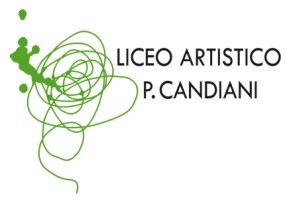 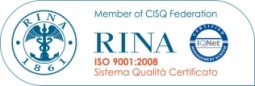 Cert. n. 03.786Liceo Artistico Statale Paolo CandianiLiceo Musicale e Coreutico Statale Pina Bauschsez. Musicale e sez. CoreuticaVia L. Manara, 10 – 21052 Busto Arsiziowww.artisticobusto.ittel. 0331633154 – Fax 0331631311Email: licartib@artisticobusto.com     Pec: vasl01000a@pec.istruzione.itCod. Mec. VASL01000A – C.F.81009790122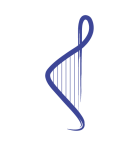 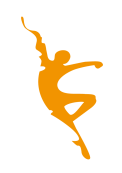 Liceo Musicale e CoreuticoPina BauschCOM 7.2Rev. 0612/10/15COMUNICATO N.78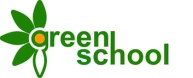 